PRESENTACIÓN DE PROPUESTASTÍTULO DEL CURSO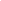 DOCENTE A CARGO Y EQUIPO DOCENTEJUSTIFICACIÓN - FUNDAMENTACIÓN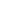 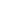 OBJETIVOS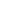 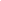 PROGRAMA A DESARROLLARUnidad 1: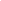 El Estado como organizador de las relaciones sociales y su reproducción. Políticas público-sociales. El diamante del cuidado. Políticas sociales en Argentina: origen, desarrollo y configuraciones contemporáneas. ¿Qué es la política social? Problemas y necesidades. Los modelos de política social. El rol del Estado. La formación de agendas. Los derechos de niños, niñas y adolescentes, personas mayores y con discapacidad en la legislación. Su incidencia en la formación de agendas. El paradigma de derechos y los cuidados. La inclusión de la perspectiva de género. La acción colectiva como facilitadora e impulsora de la agenda pública.Unidad 2:El ciclo de las políticas públicas. La gestión social en las organizaciones de la sociedad civil. Articulaciones entre Estado y OSC. Definiciones de Estado y Sociedad civil. Tipologías y clasificación de OSC. Acción colectiva. Los movimientos sociales y el aumento de su visibilidad en democracia. Gestión de redes. El modelo de redes de apoyo social. Redes formales e informales. Su presencia/ausencia en la satisfacción de las necesidades de cuidado. Relación de las migraciones con la organización social de los cuidados. Transversalidad de género en las políticas públicas. La categoría de género. Debates sobre la perspectiva de género en la agenda pública. Deconstrucción de discursos hegemónicos. El caso de la AUH.Unidad 3:Maternalismo, familiarismo y políticas públicas. Perspectivas y regímenes del bienestar: relaciones entre familia, Estado, mercado y sociedad civil/comunidad. Miradas analíticas en la región latinoamericana sobre los cuidados. Los conceptos de cadenas de cuidados y fuga de afectos. El diamante del cuidado y la organización social del cuidado. La movilidad del cuidado. Organización social y política de los cuidados.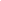 BIBLIOGRAFÍA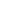 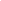 Montaño Virreira S., Calderón Magaña C. (coord..) El cuidado en acción. Entre el derecho y el trabajo. Cuadernos	de	la	CEPAL	N°	94.	Recuperado	de: https://repositorio.cepal.org/bitstream/handle/11362/27845/S2010994_es.pdf?sequence=1&isAllow ed=yZibecchi C. (2014). ¿Cómo se cuida en Argentina? Definiciones y experiencias sobre el cuidado de niños y niñas. Ciudad Autónoma de Buenos Aires: Equipo Latinoamericano de Justicia y Género - ELA, 2014. Recuperado	de:http://www.ela.org.ar/a2/objetos/adjunto.cfm?aplicacion=APP187&cnl=14&opc=49&codcontenido= 1912&codcampo=20Bibliografía de consulta:Argentina. Mesa Interministerial de Políticas de Cuidado (2020). Hablemos de cuidados. Nociones básicas hacia una política integral de cuidados con perspectiva de géneros. Recuperado de: https://www.argentina.gob.ar/sites/default/files/mesa-interministerial-de-politicas-de-cuidado.pdfGrassi E. (2013). El Sujeto de la Política Social. Obstáculos persistentes y condiciones necesarias para el ejercicio	de	derechos.	Revista	Ser	Social.	Recuperado	de: http://periodicos.unb.br/index.php/SER_Social/article/download/13048/11403Hintze S. (2006). Exclusión, derechos y políticas sociales La promoción de formas asociativas y trabajo autogestivo en la Argentina. Fermemtum. Año 16. N° 45. Recuperado de: https://www.redalyc.org/pdf/705/70504505.pdfUnidad 2Bibliografía obligatoria:Arias A. (2015). Redes sociales de las personas mayores. Capítulo X. (267-292). En Roqué M. y Fassio A, (comp.). Políticas Públicas sobre Envejecimiento en los países del Cono Sur. FLACSO. Recuperado de: https://www.algec.org/biblioteca/POLITICAS-PUBLICAS-VEJEZ.pdfBatthyany K. (Coord.) (2020). Miradas latinoamericanas a los cuidados. CLACSO. México: Siglo XXI. (11- 52). Recuperado de: https://www.clacso.org/miradas-latinoamericanas-a-los-cuidados/Del Río Fortuna C., Gonzáles Martín M., País Andrade M. (2013). Políticas y género en Argentina. Aportes desde la antropología y en feminismo. Revista Encrucijadas. N° 5 (54-65). Recuperado de: https://ri.conicet.gov.ar/bitstream/handle/11336/27234/CONICET_Digital_Nro.5d8a1c8d-b6d5-491b- 8a23-759cf4ec41fa_X.pdf?sequence=8&isAllowed=yGregorio-Gil C. (2017). ¿Por qué hablar de cuidados cuando hablamos de migraciones transnacionales?. QUADERNS-E,	22	(2),	49-64.	Recuperado	de: https://www.raco.cat/index.php/QuadernseICA/article/download/333113/423967/Leiras M. (2007). Relaciones entre Estado y sociedad civil en Argentina: un marco de análisis.Construyendo confianza. Hacia un nuevo vínculo entre Estado y sociedad civil. Volumen I. (11-48)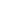 Buenos	Aires:	Fundación	CIPPEC.	Recuperado	de:	https://www.cippec.org/wp- content/uploads/2017/03/1783.pdfMaffia D., Cabral M. Los sexos: ¿Son o se hacen?. Maffia, Diana (Ed.), Sexualidades Migrantes, Género y	Transgénero.	(86-97).	Buenos	Aires:	Feminaria.	Recuperado	de: https://www.flacsoandes.edu.ec/en/agora/los-sexos-son-o-se-hacenPerez G. (2019). La movilidad del cuidado. Políticas de movilidad y consideraciones de género en América Latina. Serie Comercio Internacional, N° 152 (LC/TS.2019/108), Santiago, Comisión Económica para América Latina y el Caribe (CEPAL), 2019. (23-32). Recuperado de: https://www.cepal.org/sites/default/files/publication/files/45042/S1900968_es.pdfZibecchi C. (2014). ¿Cómo se cuida en Argentina? Definiciones y experiencias sobre el cuidado de niños y niñas. Ciudad Autónoma de Buenos Aires: Equipo Latinoamericano de Justicia y Género - ELA, 2014. Recuperado	de:http://www.ela.org.ar/a2/objetos/adjunto.cfm?aplicacion=APP187&cnl=14&opc=49&codcontenido= 1912&codcampo=20Bibliografía de consulta:Cataldi M., Billone D., Cocco M., Samanna M., Spinosa P. (2020). Obstáculos y facilitadores en la formación sobre cuidados gerontológicos a personas migrantes residentes en la Ciudad de Buenos Aires. Un enfoque intercultural. Rev. Arg. de Gerontología y Geriatría. Vol 34(2):73-81. Recuperado de: http://www.sagg.org.ar/wp/wp-content/uploads/2020/08/RAGG-08-2020-73-81.pdfHuenchuan S., Fassio A, Carlos S, Osorio P., Miño Worobiej A., Batthyany K, Berriel F., María Carbajal, Ciarniello M., Lladó M., Paredes M. (2010). Envejecimiento, género y políticas públicas. Uruguay: Lucida Ediciones.	Recuperado	de: https://www.algec.org/biblioteca/envejecimiento_genero_y_politicas_publicas%20uruguay.pdfRodríguez Enriquez C. (2020). Elementos para una agenda feminista de los cuidados. Batthyany K. (Coord.)(2020). Miradas latinoamericanas a los cuidados. CLACSO. México: Siglo XXI. (127-135). Recuperado de: https://www.clacso.org/miradas-latinoamericanas-a-los-cuidados/Scolni M., Palacios F. (2019). Los cuidados domiciliarios de adultos mayores y la autogestión cooperativa: Una alternativa posible. XI Congreso Internacional de Investigación y Práctica Profesional en Psicología. XXVI Jornadas de Investigación. XV Encuentro de Investigadores en Psicología del MERCOSUR. I Encuentro de Investigación de Terapia Ocupacional. I Encuentro de Musicoterapia. Facultad de Psicología - Universidad de Buenos Aires, Buenos Aires, 2019. Recuperado de: https://www.aacademica.org/000-111/40.pdfUnidad 3Bibliografía obligatoria:Arraigada Acuña I. (2020). Trayectorias de investigación y trayectorias vitales. Miradas latinoamericanas a los cuidados. CLACSO. México: Siglo XXI. (53-62). Recuperado de: https://www.clacso.org/miradas-latinoamericanas-a-los-cuidados/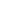 Cerruti M., Maguid A. (2010). Las cadenas globales de cuidado. Familias divididas y cadenas globales de cuidado.	Serie	Políticas	Sociales.	CEPAL.	(13-14).	Recuperado	de: https://repositorio.cepal.org/bitstream/handle/11362/6168/lcl3239e.pdf?sequence=1&isAllowed=yPerez G. (2019). La movilidad del cuidado. Políticas de movilidad y consideraciones de género en América Latina. Serie Comercio Internacional, N° 152 (LC/TS.2019/108), Santiago, Comisión Económica para América Latina y el Caribe (CEPAL), 2019. (23-32). Recuperado de: https://www.cepal.org/sites/default/files/publication/files/45042/S1900968_es.pdfRodriguez Enriquez C. (2016). Organización social del cuidado y desigualdad: el déficit de políticas públicas de cuidado en Argentina. Revista Perspectivas de Políticas Públicas Año 4 Nº 8 (Enero-Junio 2015).	Recuperado	de: http://www.gemlac.org/attachments/article/399/Organizacion_social_del_cuidado_y_desigualdad_el_d.pdfBibliografía de consulta:Ahumada N., Carmody C., Genolet A., Guerriera L., Herrera M. (2020). Prácticas de cuidado: familiarización, maternalismo y privatización de los cuidados en contextos de pobreza, revista Utopías, n.º 26, año xx, Paraná (Entre Ríos): Facultad de Trabajo Social-UNER, abril de 2020. Recuperado de: http://pcient.uner.edu.ar/utopias/article/view/766Faur E., Pereyra F. (2020). La organización social y política del cuidado de niños y adultos mayores en Argentina. Un análisis de similitudes y variaciones. Batthyany K. (Coord.) (2020). Miradas latinoamericanas a los cuidados. CLACSO. México: Siglo XXI. (339-359). Recuperado de: https://www.clacso.org/miradas-latinoamericanas-a-los-cuidados/Ludi M., Messina C. (2018). Prácticas de cuidado y procesos de envejecimiento. Universidad Nacional de Córdoba. 5º Encuentro Argentino y Latinoamericano de Trabajo Social Hoy: Democracia, derechos y trabajo social. compilado por Silvina Cuella y Rossana Crosetto. - 1a ed. Córdoba: Universidad Nacional de	Córdoba,	2018.	Recuperado	de: https://sociales.unc.edu.ar/sites/default/files/E%20Book%205to%20Encuentro_0.pdf#page=601Venturiello M. ¿Opción o destino? Mujeres, práctica cotidiana y tensiones en torno al cuidado de familiares. Findling L., Lopez E. (2015). De cuidados y cuidadoras. Acciones públicas y privadas. (49-73). Buenos Aires: Biblios. Recuperado de: http://core.cambeiro.com.ar/0-179025-1.pdfUnidad 4Bibliografía Obligatoria:Aguirre R., Ferrari F. (2014). La construcción del sistema de cuidados en Uruguay. En busca de consensos para una protección social más igualitaria. CEPAL. Serie Políticas Sociales N°192. Recuperado de: https://repositorio.cepal.org/handle/11362/36721Comisión Económica para América Latina y el Caribe. CEPAL. (2020). Cuidados y mujeres en tiempos de COVID‐19: la experiencia en la Argentina. Documentos de Proyectos (LC/TS.2020/153), Santiago, Comisión Económica para América Latina y el Caribe (CEPAL), 2020. Recuperado de: https://www.cepal.org/sites/default/files/publication/files/46453/S2000784_es.pdf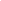 Comisión Económica para América Latina y el Caribe. CEPAL. (2020). (2009). Envejecimiento y Sistemas de cuidados ¿Oportunidad o crisis? Recuperado de: https://www.cepal.org/es/publicaciones/3859- envejecimiento-sistemas-cuidados-oportunidad-o-crisisDel Río Lozano M., García Calvente M. (2020). Cuidados y abordaje de la pandemia de COVID-19 con enfoque	de	género.	Gaceta	Sanitaria.	Recuperado	de: https://www.sciencedirect.com/science/article/pii/S0213911120301266Naciones Unidas. (2018). Las políticas de cuidado en Argentina. Avances y desafíos. OIT, UNICEF, PNUD, CIPPEC. Recuperado de: https://www.cippec.org/publicacion/las-politicas-de-cuidado-en-argentina- avances-y-desafios/Roqué M, Amaro S., Massad Torres C., Herrera Muñoz F.Rovira A. (2015). Envejecimiento poblacional y políticas públicas. Situación de Argentina, Chile y Uruguay. Capítulo II. Políticas Públicas sobre Envejecimiento en los países del Cono Sur. FLACSO. (45-89). Recuperado de: https://www.algec.org/biblioteca/POLITICAS-PUBLICAS-VEJEZ.pdfSerrano Pascual A., Artiaga Leiras A., Cano T., Crespo E., Dávila de León M., Fernandez C., Paz M., Hernandez S., Serrano A., Zurdo A. (2015). Políticas Públicas y Producción Política de la Categoría de Cuidados: el caso de la Ley de dependencia. Instituto de la Mujer y para la Igualdad de Oportunidades. Gobierno	de	España.	Recuperado	de: https://www.researchgate.net/publication/282005273_POLITICAS_PUBLICAS_Y_PRODUCCION_POLIT ICA_DE_LA_CATEGORIA_DE_CUIDADOS_EL_CASO_DE_LA_LEY_DE_DEPENDENCIAVenturiello M. (2017). Políticas Sociales en discapacidad: una aproximación desde las acciones del Estado en Argentina. REDIS. Revista española de Discapacidad. España: Centro Español de Documentación sobre Discapacidad. Recuperado de: https://ri.conicet.gov.ar/handle/11336/73154Bibliografía de Consulta:Amadasi E., Tinoboras C., Cicciari M. (2018). Las personas mayores que necesitan cuidados y sus cuidadores. Ciudad Autónoma de Buenos Aires: EDUCA. Recuperado de: https://repositorio.uca.edu.ar/handle/123456789/8152Anderson J. (2020). Cuidados multiculturales. Batthyany K. (Coord.)(2020). Miradas latinoamericanas a los cuidados. CLACSO. México: Siglo XXI. (63-92). Recuperado de: https://www.clacso.org/miradas- latinoamericanas-a-los-cuidados/Brullet C. (2010). Cambios familiares y nuevas políticas sociales en España y Cataluña. El cuidado de la vida cotidiana a lo largo del ciclo de vida. Educar 45 (51-79)- Recuperado de: https://www.raco.cat/index.php/Educar/article/view/214608/284900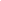 Hirata H. (2020). Por una arqueología del saber sobre cuidado en Brasil. Batthyany K. (Coord.) (2020). Miradas latinoamericanas a los cuidados. CLACSO. México: Siglo XXI. (107-124). Recuperado de: https://www.clacso.org/miradas-latinoamericanas-a-los-cuidados/Lehner M., Cataldi M., Commisso M. (2021). El cuidado de las personas mayores: reflexiones y desafíos en tiempos de pandemia. Revista Territorios. Universidad Nacional de José C. Paz (en prensa)Montaño Virreira S., Calderón Magaña C. (coord..) El cuidado en acción. Entre el derecho y el trabajo. Cuadernos	de	la	CEPAL	N°	94.	Recuperado	de: https://repositorio.cepal.org/bitstream/handle/11362/27845/S2010994_es.pdf?sequence=1&isAllow ed=yRico M. y Segovia O. (eds.), (2017). ¿Quién cuida en la ciudad? Aportes para políticas urbanas de igualdad, Libros de la CEPAL, N° 150 (LC/PUB.2017/23-P), Santiago, Comisión Económica para América Latina	y	el	Caribe	(CEPAL),	2017.	Recuperado	de: https://www.cepal.org/sites/default/files/publication/files/42424/S1700617_es.pdfRomero Almodovar M., Rodríguez Moya A. (2020). La organización social de los cuidados en Cuba. Feminismos. Friedrich Ebert Stiftung. Recuperado de: https://library.fes.de/pdf- files/bueros/fescaribe/17076.pdfMODALIDAD DE DICTADOMODALIDAD DE EVALUACIÓN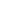 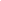 DURACIÓNREQUISITOS MÍNIMOS DE INSCRIPCIÓN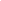 APELLIDO Y NOMBRECataldi MarianaDocente TitularCataldi MarianaDocente AdjuntoPRESENCIALVIRTUALSEMI-PRESENCIALXCARGA HORARIACARGA HORARIACARGA HORARIA TOTALCARGA HORARIA TOTAL36 horas36 horasCANTIDAD DE CLASES TOTALESCANTIDAD DE CLASES TOTALES12 (3 meses)12 (3 meses)SINCRÓNICAASINCRÓNICA1818